Введено в действие «___» _______ 2019 г.приказом № ______ от «___» ______ 2019 г.Директор гимназии___________ Хачалова П. Б.ПОЛОЖЕНИЕ о Центре образования цифрового и гуманитарного профилей «Точка роста» 1. Общие положения 1.1. Центр образования цифрового и гуманитарного профилей «Точка роста» (далее — Центр) создан в целях развития и реализации основных и дополнительных общеобразовательных программ цифрового, естественнонаучного и гуманитарного профилей. 1.2. Центр является структурным подразделением Муниципального казённого образовательного учреждения «Согратлинская гимназия имени М. Махатилова» Гунибского района (далее — Учреждение) и не является отдельным юридическим лицом. 1.3. В своей деятельности Центр руководствуется Федеральным законом от 29 декабря 2012 г. № 273-ФЗ «Об образовании в Российской Федерации», другими нормативными документами Министерства просвещения Российской Федерации, иными нормативными правовыми актами Российской Федерации, Республики Дагестан и Гунибского района, Уставом и нормативными документами Учреждения, программой развития и планами работы Центра, утвержденными учредителем и настоящим Положением. 1.4. Центр в своей деятельности подчиняется директору Учреждения. 1.5. Время работы центра в соответствии с утверждённым расписанием занятий и графиком мероприятий. 2. Цели, задачи, функции деятельности Центра 2.1. Основными целями Центра являются: создание условий для внедрения на уровнях начального общего, основного общего и (или) среднего общего образования новых методов обучения и воспитания, образовательных технологий, обеспечивающих освоение обучающимися основных и дополнительных общеобразовательных программ цифрового, естественно-научного, технического, гуманитарного и социокультурного профилей, обновление содержания и совершенствование методов обучения предметных областей «Технология», «Математика и информатика», «Физическая культура и основы безопасности жизнедеятельности». использование инфраструктуры во внеурочное время как общественного пространства для организации дополнительного образования, для развития общекультурных компетенций и цифровой грамотности населения, шахматного образования, проектной деятельности, творческой, социальной самореализации детей, педагогов, родительской общественности 2.2. Задачи Центра: обновление содержания преподавания основных общеобразовательных программ по предметным областям «Технология», «Математика и информатика», «Физическая культура и основы безопасности жизнедеятельности» на обновленном учебном оборудовании; создание условий для реализации разно уровневых общеобразовательных программ дополнительного образования цифрового, естественнонаучного, технического, гуманитарного и социокультурного профилей; 2.2.3. создание целостной системы дополнительного образования в Центре, обеспеченной единством учебных и воспитательных требований, преемственностью содержания основного и дополнительного образования, а также единством методических подходов; формирование социальной культуры, проектной деятельности, направленной не только на расширение познавательных интересов школьников, но и на стимулирование активности, инициативы и исследовательской деятельности обучающихся; совершенствование и обновление форм организации основного и дополнительного образования с использованием соответствующих современных технологий; организация системы внеурочной деятельности в каникулярный период, разработка и реализация образовательных программ для пришкольных лагерей; информационное сопровождение деятельности Центра, развитие медиа грамотности у обучающихся; организационно-содержательная деятельность, направленная на проведение различных мероприятий в Центре и подготовку к участию обучающихся Центра в мероприятиях муниципального, городского, областного/ краевого/ республиканского и всероссийского уровня; создание и развитие общественного движения школьников на базе Центра, направленного на популяризацию различных направлений дополнительного образования, проектную, исследовательскую деятельность. научно-технического творчества, IT-технологий: развитие шахматного образования;  2.2.11.   обеспечение реализации мер по информационной, экологической, социальной, дорожно-транспортной безопасности 2.2.12. обеспечение реализации мер по непрерывному развитию педагогических и управленческих кадров, включая повышение квалификации и профессиональную переподготовку сотрудников и педагогов Центра, реализующих основные и дополнительные общеобразовательные программы цифрового, естественнонаучного, технического, гуманитарного и социокультурного профилей. 2.3. Выполняя эти задачи, Центр является структурным подразделением Учреждения, входит в состав региональной сети Центров образования цифрового и гуманитарного профилей «Точка роста» и функционирует как: образовательный центр, реализующий основные и дополнительные общеобразовательные программы цифрового, естественнонаучного, технического, гуманитарного и социокультурного профилей, привлекая детей, обучающихся и их родителей (законных представителей) к соответствующей деятельности в рамках реализации этих программ; выполняет функцию общественного пространства для развития общекультурных компетенций, цифрового и шахматного образования, проектной деятельности, творческой самореализации детей, педагогов, родительской общественности. Совокупность образовательных организаций с Центрами образования цифрового и гуманитарного профилей «Точка роста» составляет федеральную сеть.  2.4. Центр: сотрудничает с различными образовательными организациями в форме сетевого взаимодействия; использует 	дистанционные 	формы 	реализации 	образовательных программ. 3. Организационная структура Центра  3.1. Определение штатной численности и формирование штатного расписания для обеспечения функционирования Центра осуществляется в соответствии с нормами федерального законодательства, касающимися нормирования и оплаты труда в образовательных организациях, а также в соответствии с нормативными актами субъектов Российской Федерации, на территории которых осуществляют деятельность Центра.  3.2. Штатное расписание утверждает Директором Учреждения по согласованию с учредителем образовательной организации.  Должности, введённые в штатное расписание Учреждения как по категориям должностей, так и по количеству штатных единиц должны обеспечивать реализацию целей и задач Центра. Численность штатных единиц для обеспечения функционирования Центра не менее не менее 4. 3.3. На должность руководителя Центра может быть назначен:  специалист, имеющий опыт руководящей работы в области образования в соответствии со штатным расписанием, либо по совместительству; один из заместителей директора Учреждения в рамках исполняемых им должностных обязанностей либо по совместительству; педагог образовательной организации в соответствии со штатным расписанием либо по совместительству. В случае заключения трудовых договоров с основным персоналом Учреждения допускается совмещение не более двух должностей К каждой должности из числа работников Центра разрабатывается и утверждается должностная инструкция. Должностные инструкции разрабатываются в соответствии с профессиональными стандартами из национального реестра профессиональных стандартов, в соответствии со статьей 195.3. Трудового кодекса Российской Федерации; статьями 11, 46 и 73 Федерального закона «Об образовании в Российской Федерации»  другими действующими законодательными актами.  4 Порядок управления Центром 4.1. Создание и ликвидация Центра как структурного подразделения образовательной организации относятся к компетенции учредителя образовательной организации по согласованию с Директором Учреждения. 4.2. Директор Учреждения по согласованию с учредителем Учреждения назначает распорядительным актом руководителя Центра. Размер ставки и оплаты труда руководителя Центра определяется директором Учреждения в соответствии и в пределах фонда оплаты труда. 4.3. Руководитель Центра обязан: 4.3.1. осуществлять оперативное руководство Центром; 4.3.2. согласовывать программы развития, планы работ, отчеты и сметы расходов Центра с директором Учреждения; 4.3.3. представлять интересы Центра по доверенности в муниципальных, государственных органах региона, организациях для реализации целей и задач Центра; 4.3.4. отчитываться перед директором Учреждения о результатах работы Центра; 4.3.5. выполнять иные обязанности, предусмотренные законодательством, уставом Учреждения, должностной инструкцией и настоящим Положением. 4.4. Руководитель Центра вправе: 4.4.1. осуществлять подбор и расстановку кадров Центра, прием на работу которых осуществляется приказом директора Учреждения; 4.4.2. по согласованию с директором Учреждения организовывать учебно -воспитательный процесс в Центре в соответствии с целями и задачами Центра и осуществлять контроль за его реализацией; 4.4.3. осуществлять подготовку обучающихся к участию в конкурсах, олимпиадах, конференциях и иных мероприятиях по профилю направлений деятельности Центра; 4.4.4. по согласованию с директором Учреждения осуществлять организацию и проведение мероприятий по профилю направлений деятельности Центра; 4.4.5. осуществлять иные права, относящиеся к деятельности Центра и не противоречащие целям и видам деятельности образовательной организации, а также законодательству Российской Федерации. 368354, Республика Дагестан, Гунибский район, с. Согратль. МКОУ “Согратлинская гимназия имени М. Махатилова” Тел.: +7(988)465-92-34 E-mail: sogra.dagestanschool.ru 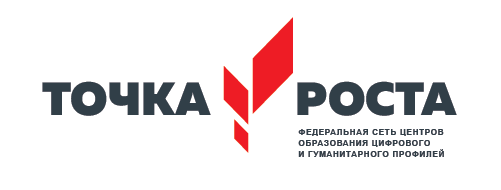 